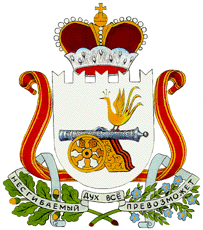  Совет депутатов                                        Издешковского сельского поселения Сафоновского района Смоленской области РЕШЕНИЕО внесении изменений в Регламент Совета депутатов Издешковского сельского поселения Сафоновского района Смоленской области, утвержденный решением Совета депутатов Издешковского сельского поселения Сафоновского района Смоленской области от 27.06.2019 № 1В соответствии с Гражданским кодексом, Федеральным законом от 06.10.2003 № 131-ФЗ «Об общих принципах организации местного самоуправления в Российской Федерации», руководствуясь Уставом Издешковского сельского поселения Сафоновского района Смоленской области,Совет депутатов Издешковского сельского поселения Сафоновского района Смоленской областиРЕШИЛ:1. Внести в Регламент Совета депутатов Издешковского сельского поселения Сафоновского района Смоленской области, утвержденный решением Совета депутатов Издешковского сельского поселения от 27.06.2019 № 1 следующие изменения: статью 42 переименовать в «Депутатское обращение», статью 42 изложить в следующей редакции: «Депутат, группа депутатов Совета депутатов имеет право на обращения в письменной форме к должностным лицам органов местного самоуправления, руководителям структурных подразделений органов местного самоуправления, а также руководителям расположенных на территории муниципального образования учреждений, организаций и предприятий всех форм собственности по вопросам, связанным с обеспечением жизнедеятельности поселения и его депутатской деятельностью. Реализация права на вышеуказанные обращения осуществляется в соответствии с положениями Федерального закона от 02.05.2006 № 59-ФЗ «О порядке рассмотрения обращений граждан Российской Федерации».2. Настоящее решение считать неотъемлемой частью решения от 27.06.2019 № 1.3. Разместить настоящее решение на сайте Администрации Издешковского сельского поселения Сафоновского района Смоленской области.   Глава муниципального образованияИздешковского сельского поселенияСафоновского района Смоленской области                                  О.В. Климова22.05.2020№ 10с. Издешковос. Издешковос. Издешково